БАШҠОРТОСТАН РЕСПУБЛИКАҺЫның                                                                            совет   ЙƏРМƏКƏЙ районы                                                                                           сельского поселения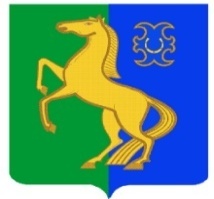 муниципаль РАЙОНЫның                                                                Усман-Ташлинский СЕЛЬСОВЕТ уҫман-ташлы АУЫЛ СОВЕТЫ                                                                      МУНИЦИПАЛЬНОГО РАЙОНА            ауыл БИЛƏмƏҺе                                                                                         ЕрмекеевскиЙ район                   советы                                                                                              РЕСПУБЛИкИ БАШКОРТОСТАН                  ҠАРАР                                          № 31.8                                   РЕШЕНИЕ 26  январь 2024 й.                                                 	             26 января 2024 г.Об утверждении на 2024 год стоимости одного квадратного метра общей площади нежилых помещений по сельскому поселениюУсман-Ташлинский сельсовет муниципального районаЕрмекеевский район Республики БашкортостанВ соответствии со ст. ст. 14, 51 Федерального закона «Об общих принципах организации местного самоуправления в Российской Федерации» от 06 октября 2003 года № 131-ФЗ и решением Совета сельского поселения Усман-Ташлинский сельсовет муниципального района Ермекеевский район Республики Башкортостан «О порядке оформления прав пользования муниципальным имуществом сельского поселения Усман-ташлинский сельсовет муниципального района Ермекеевский район Республики Башкортостан и об определении годовой арендной платы за пользование муниципальным имуществом сельского поселения Усман-Ташлинский	сельсовет муниципального района Ермекеевский район Республики Башкортостан» от 23 марта 2022 года №15.5, приказа Министерства земельных и имущественных отношений Республики Башкортостан от 05 декабря 2023 г. №3067, Совета сельского поселения Усман-Ташлинский сельсовет муниципального района Ермекеевский район Республики Башкортостан решил:	 1. Утвердить стоимость одного квадратного метра общей площади нежилых помещений на территории сельского поселения Усман-Ташлинский сельсовет муниципального района Ермекеевский район Республики Башкортостан (Сс), определенный независимым оценщиком в соответствии с законодательством, регулирующим оценочную деятельность в Российской Федерации в размере 30 208 руб.       2. Контроль за выполнением  настоящего решения возложить на постоянную комиссию Совета сельского поселения  по бюджету, налогам и муниципальной собственности.       3. Настоящее решение вступает в силу с 01 января 2024 года.Глава сельского поселения                                            Г.Г. Гибаева